Telegram-канал «Стопмошенник18»Отделение-НБ Удмуртская Республика сообщает о создании, совместно с Министерством внутренних дел по Удмуртской Республике и при поддержке Правительства Удмуртской Республики, Telegram-канала по противодействию финансовому мошенничеству «Стопмошенник18». Необходимость создания канала вызвана активизацией мошенников в различных сферах (телефонные звонки, подмена номера, взлом аккаунтов социальных сетей, вредоносные рассылки, финансовые псевдоуслуги) и значительным ростом хищений денежных средств у жителей Удмуртии. В канале публикуется информация о способах противодействия мошенничеству и обеспечения финансовой безопасности граждан. Реклама и коммерческая информация отсутствует. Отделение-НБ Удмуртская Республика просит довести информацию о Telegram-канале «Стопмошенник18» до сотрудников Вашей организации. Для перехода на Telegram-канал «Стопмошенник18» пройдите по ссылке:https://t.me/stopmoshennik18илиотсканируйте QR-код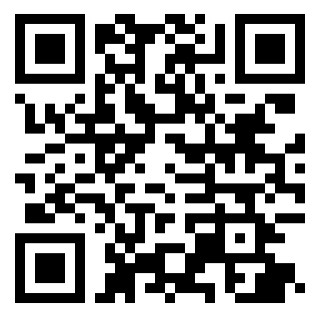 